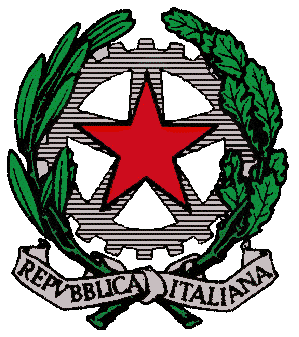 ISTITUTO MAGISTRALE STATALE LICEI “TOMMASO CAMPANELLA” DI BELVEDERE MARITTIMO                        Via Annunziata, 4 – 87021 Belvedere Marittimo (CS)Tel/fax: 0985 82409 sito: www.liceobelvedere.gov.ite-mail :cspm070003@istruzione.it  pec:cspm070003@pec.istruzione.itANNO SCOLASTICO 2016/2017           Classe e Indirizzo: IV E Linguistico	Scheda Alternanza Scuola Lavoro           Tutor scolastico: Prof.ssa Giovanna GambaELENCO STUDENTI4 ° anno4 ° annoTotale ore ASLELENCO STUDENTIoreStruttura/AziendaAmoroso Alessia20AIAS centro Diamante20Benvenuto Benedetta20Fisio Medical Belvedere20Bianco LucaBruzzese Caterina20Protezione CIVILE20Capogrosso AlessiaCaputo LuigiCarrozzino GiorgiaD'acunto FrancescaD'amico Anna Maria20Fisio Medical Belvedere20Ferraro MatteoForestiero Angelica20Protezione CIVILE20Fortunio Daniele20Fisio Medical Belvedere20Gagliardi LucaGreco AnnaGrosso Ludovica20Fisio Medical Belvedere20Grosso SaraLacava Hellen MadeleynMaiolino Francesca20AIAS centro Diamante20Maiorano Giulia20Fisio Medical Belvedere20Mequio ChiaraMontebello Francesca20Fisio Medical Belvedere20Palmieri Ginevra20Fisio Medical Belvedere20Palmieri Silvia20Fisio Medical Belvedere20Passalacqua Immacolata20Protezione CIVILE20Piazza TeresaPortadibasso Giusy20Fisio Medical Belvedere20Presta Alessandra20Fisio Medical Belvedere20Presta Mariavittoria20Fisio Medical Belvedere20Riente Giovanni20Fisio Medical Belvedere20Salemme DaisyStorelli Paola20AIAS centro Diamante20Surace Isabelle